Год учебный на пороге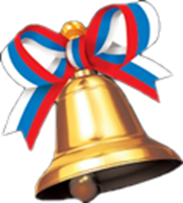 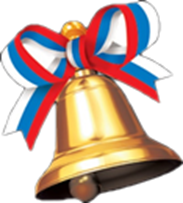 Над выпуском работали:Ученики 7б классаРедактор – Симанькина Р.Р.Благодарим за помощь в подготовке материала М.В. Горяйнову     ЭМВиС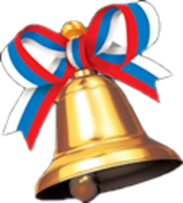 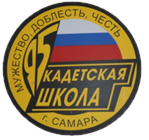 (Мир внутри и снаружи)Газета МБОУ «Школы «Кадет» №95 имени Героя Российской Федерации Золотухина Е.В»№5 сентябрь 2018 г.«День знаний»в МБОУ «Школа «Кадет» №95имени героя Российской Федерации Золотухина Е.В.» г.о. Самара